МУНИЦИПАЛЬНЫЙ СОВЕТИВНЯКОВСКОГО СЕЛЬСКОГО ПОСЕЛЕНИЯЯрославского муниципального районаЯрославской областичетвёртый созывРЕШЕНИЕот   21 ноября 2022 года                                                                                                        № 146О законодательной инициативе
в Ярославскую областную ДумуВ соответствии с абзацем пятым части 5 статьи 121 Закона Ярославской области от 7 февраля 2002 г. № 12-з «Об административно-территориальном устройстве Ярославской области и порядке его изменения» Муниципальный Совет Ивняковского сельского поселения Ярославского муниципального района Ярославской области РЕШИЛ:1. Одобрить проект закона Ярославской области «Об изменении административно-территориального устройства отдельных сельских округов, входящих в состав Ярославского района Ярославской области, и внесении изменений в приложение к Закону Ярославской области «О наименованиях, границах и статусе муниципальных образований Ярославской области».2. Рекомендовать Муниципальному Совету Ярославского муниципального района внести на рассмотрение Ярославской областной Думы в порядке законодательной инициативы проект закона Ярославской области «Об изменении административно-территориального устройства отдельных сельских округов, входящих в состав Ярославского района Ярославской области, и внесении изменений в приложение к Закону Ярославской области «О наименованиях, границах и статусе муниципальных образований Ярославской области».3. Настоящее Решение вступает в силу со дня его принятия.Председатель Муниципального Совета                                                                                       Н.В. ВанюковаИвняковского поселенияЯрославского муниципального районаЯрославской областиГлава Ивняковского сельского поселения                                                         И.И. ЦуренковаЯрославского муниципального районаЯрославской области	Приложение к решениюМуниципального СоветаИвняковского сельского поселения Ярославского муниципального районаЯрославской области
от 21.11.2022 № 146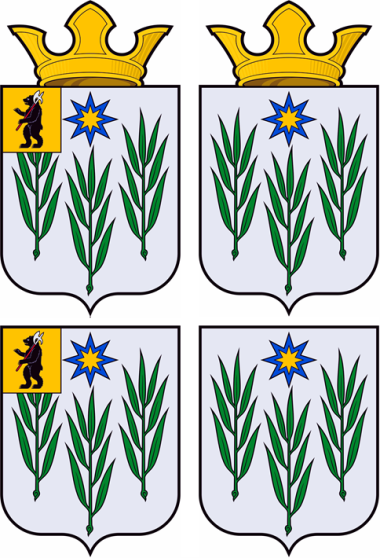 